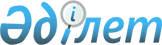 "Порт капитаны туралы ережені бекіту туралы" Қазақстан Республикасы Көлік және коммуникациялар министрлігінің 2005 жылғы 22 маусымдағы № 216-І бұйрығының күші жойылған деп тану туралыҚазақстан Республикасы Көлік және коммуникация министрінің 2011 жылғы 28 ақпандағы № 98 Бұйрығы

      "Нормативтік құқықтық актілер туралы" Қазақстан Республикасының 1998 жылғы 24 наурыздағы Заңының 27-бабына сәйкес БҰЙЫРАМЫН:



      1. "Порт капитаны туралы ережені бекіту туралы" Қазақстан Республикасы Көлік және коммуникациялар министрлігінің 2005 жылғы 22 маусымдағы № 216-І бұйрығының (Нормативтік құқықтық актілерін мемлекеттік тіркеу тізілімінде 3719 нөмірмен тіркелген) күші жойылған деп танылсын.



      2. Қазақстан Республикасы Көлік және коммуникация министрлігінің Заң департаменті (А. Искакбеков) осы бұйрықтың көшірмесін белгіленген тәртіппен Қазақстан Республикасы Әділет министрлігіне бір апталық мерзімде жіберсін.



      3. Осы бұйрықтың орындалуын бақылау Қазақстан Республикасы Көлік және коммуникация вице-министрі Е.С. Дүйсенбаевқа жүктелсін.



      4. Осы бұйрық қол қойылған күнінен бастап күшіне енеді.      Министр                                    Ә. Құсайынов
					© 2012. Қазақстан Республикасы Әділет министрлігінің «Қазақстан Республикасының Заңнама және құқықтық ақпарат институты» ШЖҚ РМК
				